Dessin  selon modèle :Chaque enfant a devant lui : 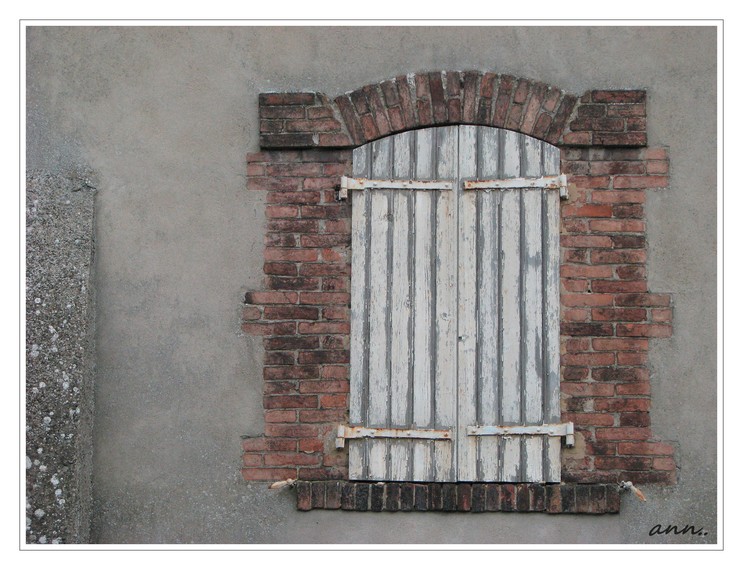 Consignes :  « tour »  de fenêtre et volets….minimum 2 couleurs.		Exécuter le dessin, colorier (peinture + contours en feutre noir)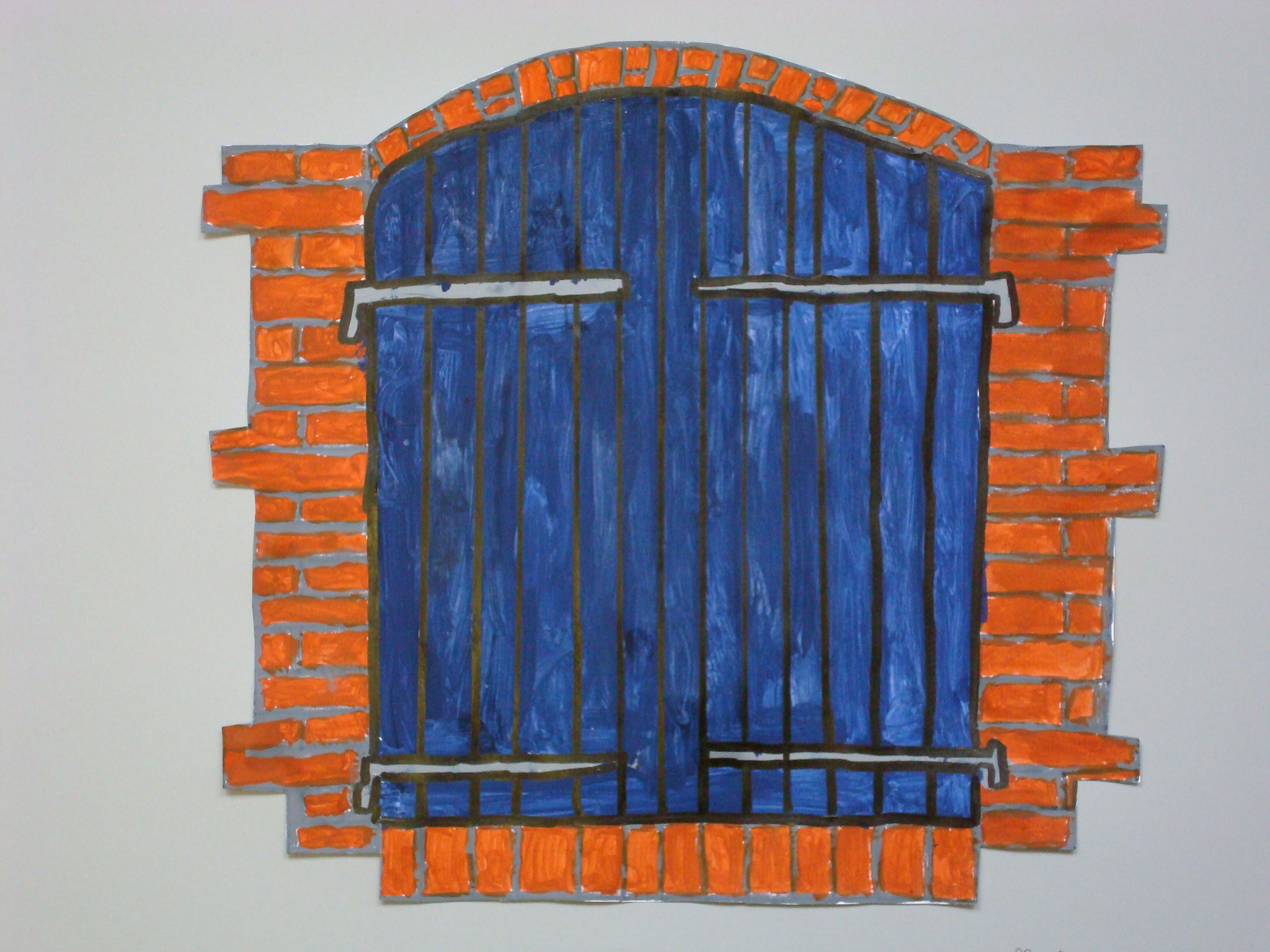  		Découper et coller sur une feuille de fond.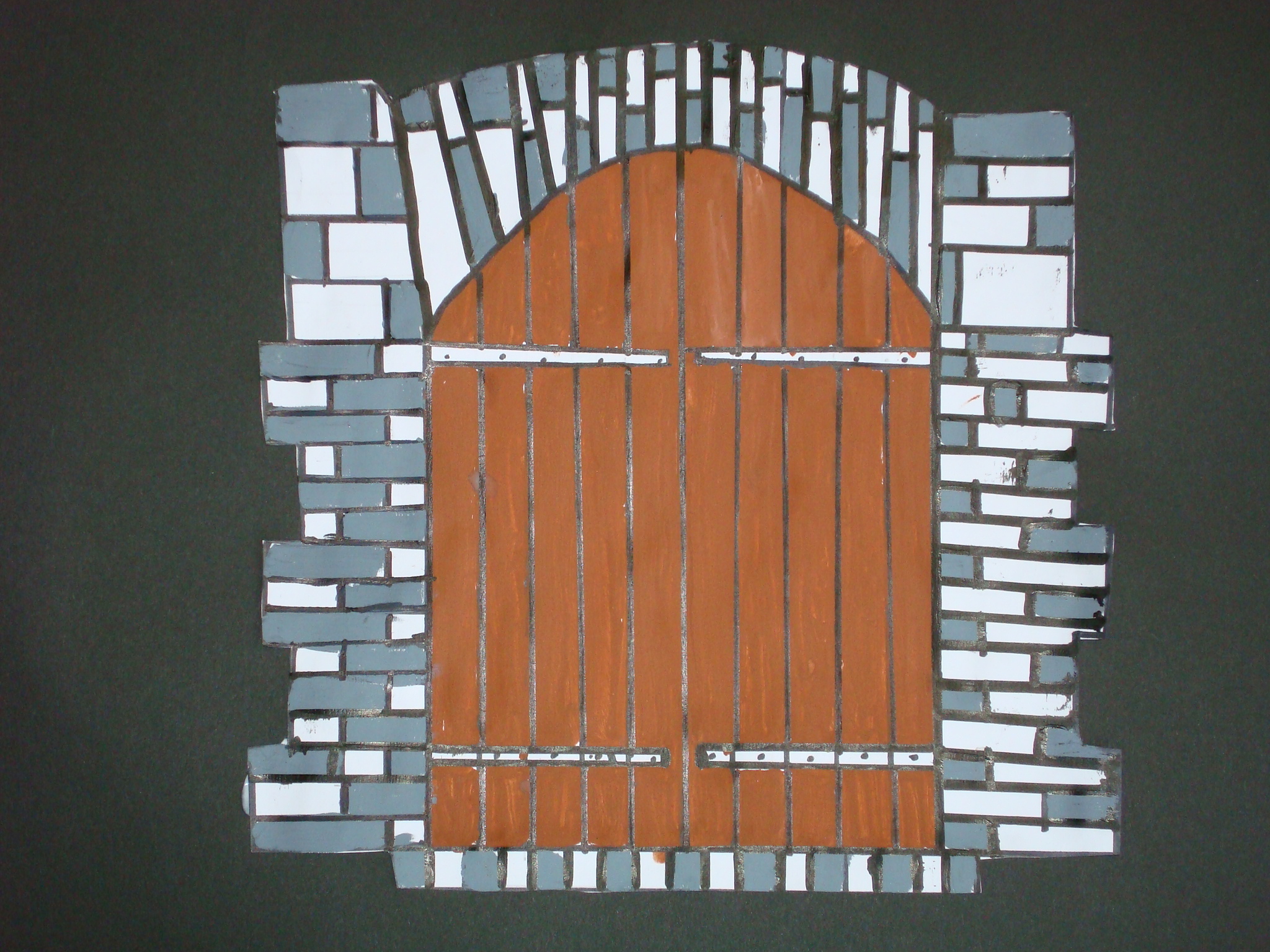 Résultats : 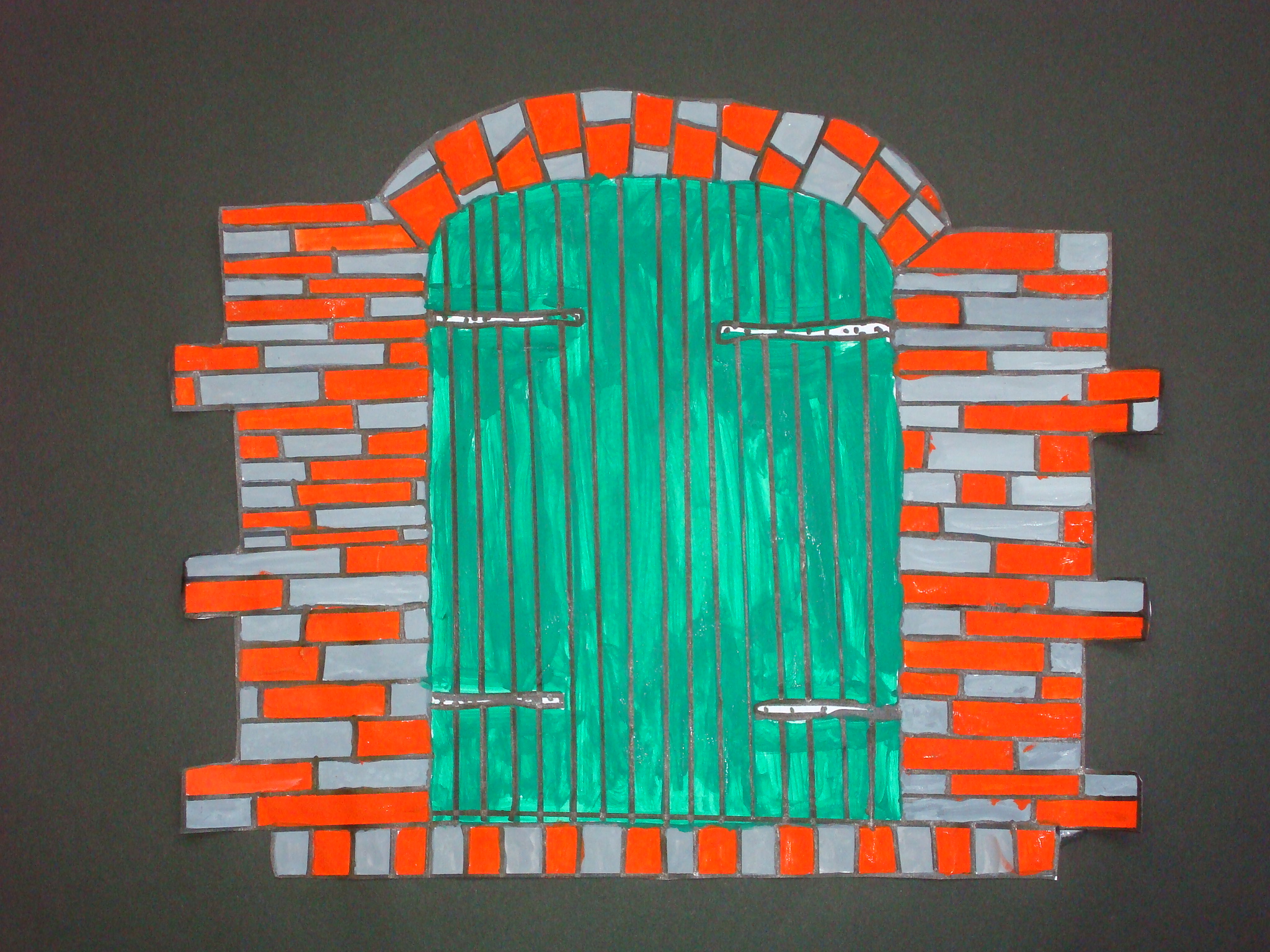 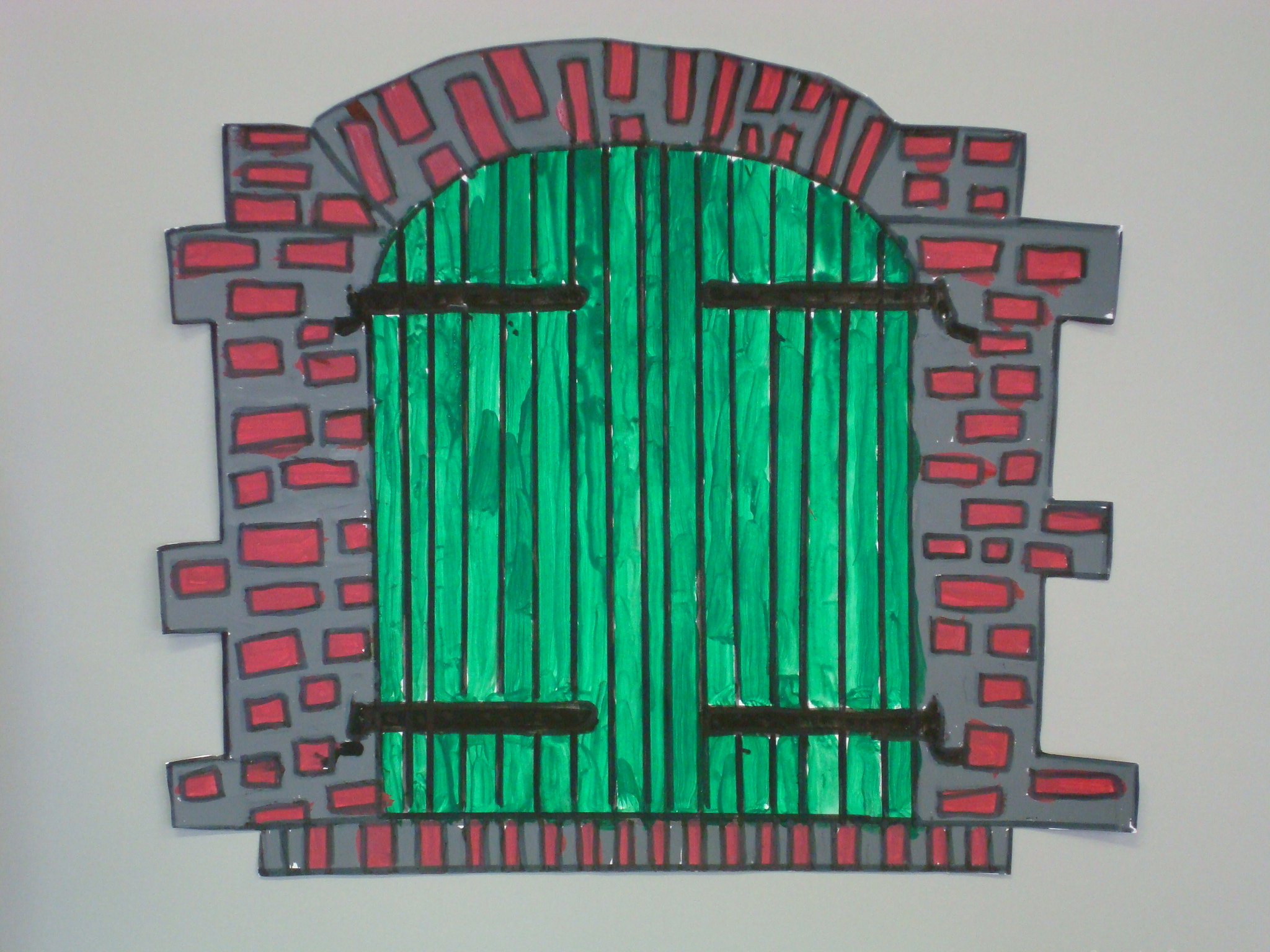 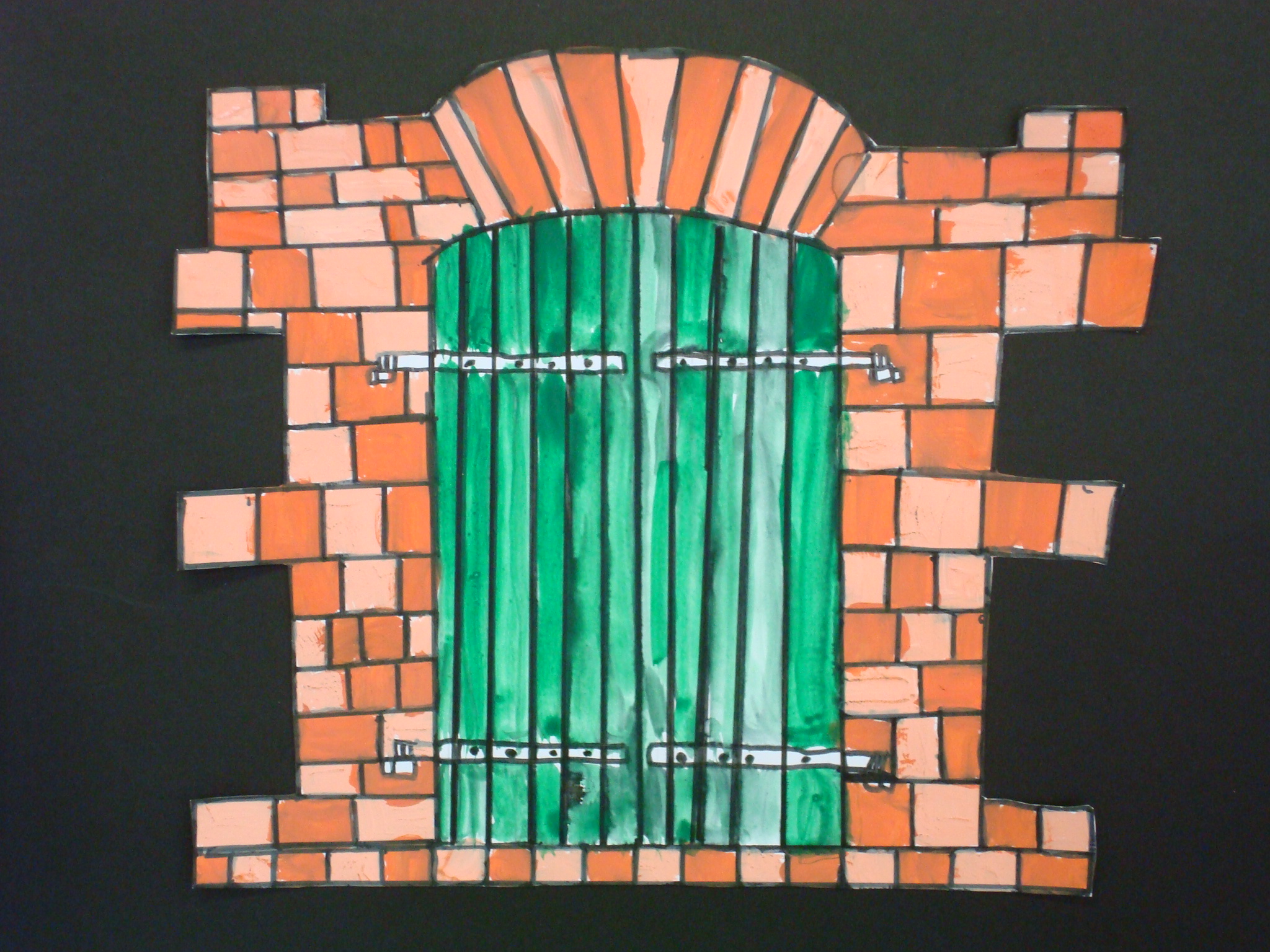 